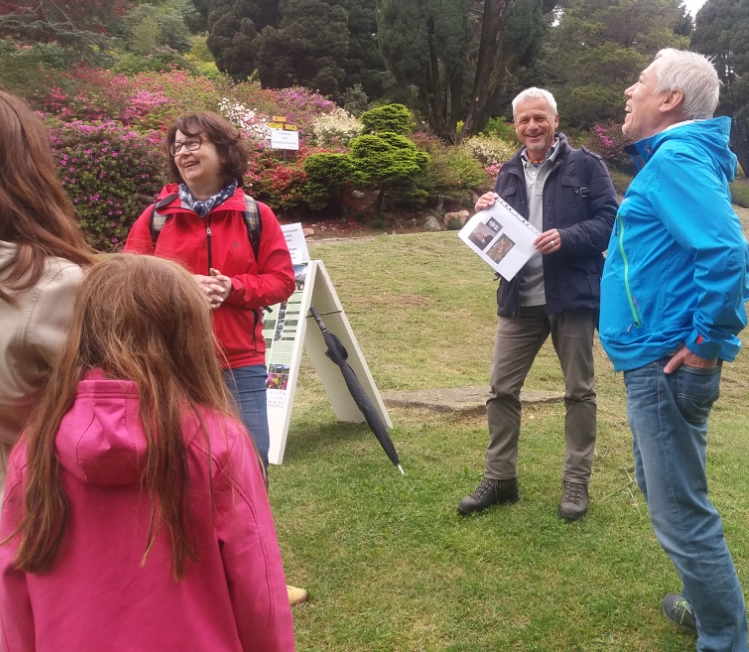 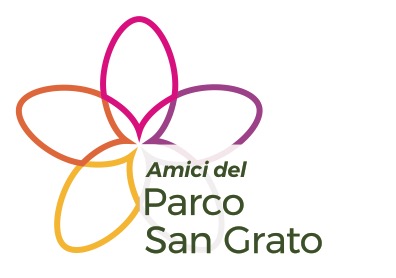 Visita giudata del parco con attivitàDomenica 6 maggio 2018 alle ore 10.45 preso il Parco San GratoVisita guidata del Parco.Una guida vi accompagnerà lungo i sentieri del Parco, nei luoghi caratteristici. Vi racconterà la storia e aneddoti sul parco.Alla fine del tour ci sarà una piccola attività didattica per tutti i partecipanti.Punto di ritrovo presso  il labirinto.Costo della visita 15.-Fr per persona, durata circa 1 ora e 30 min.In caso di condizioni meteo avverse la visita potrebbe essere annullataPer informazioni sugli eventi:www.parcosangrato.chfacebook Parco San Grato